ДОСУГ И МУЗЫКАКонсультация для родителейМузыкальный руководитель Детского сада «Сказка»ГБОУ СОШ №5 «ОЦ «Лидер»Диана Лукинична ЛеоноваДети любят развлечения! Развлечения нужны детям! А развлечения с музыкой – это то, что нужно! И поэтому сегодня мы с вами обсудим эту тему.Развлечения с использованием музыки (концерты, детские оперы, музыкальные игры-драматизации, кукольные спектакли, веселые соревнования, викторины и т.д.) являются важным средством углубления музыкальных представлений детей, совершенствования музыкального восприятия, способствует проявлению положительных качеств личности.Многие развлечения связаны с разнообразными видами искусства: изобразительным, музыкой, литературой, театром, кино. Их содержание отражается в конкретных темах, взятых из жизни (отношение к природе — «Осенние приметы», любовь к родному краю — «Ай да березка!», бережное отношение к игрушкам — «Кто виноват?» и т. д.).Насыщенность развлечений эмоциональными и занимательными моментами повышает заинтересованность, а, следовательно, и активность детей.Содержание развлечений влияет на форму (концерт, композиция или игровое действие) и организацию их проведения. Развитие сюжета требует театрализации. Для передачи образа желательно разработать композицию. Загадки и аттракционы лучше подавать в форме концерта, соревнования и т. д.Место музыки в развлеченияхМузыка в развлечениях используется по-разному: в одном случае она составляет основное содержание (музыкальные игры, концерты, детские оперы, хореографические миниатюры, хороводы), в другом — применяется частично (спектакли, игры-драматизации, музыкально-литературные композиции). Но во всех случаях необходимо, чтобы в использовании музыки соблюдалась целесообразность: либо как ведущего элемента, либо как средства, обогащающего и дополняющего содержание. Правильное нахождение места музыки в развлечениях поможет точно отобрать музыкальные произведения и этим создать необходимое настроение, атмосферу.Как правило, в развлечениях музыка звучит либо в исполнении взрослых, либо в исполнении детей. Однако всегда это должна быть яркая, образная музыка, с простой, запоминающейся мелодией, с достаточно выразительной аранжировкой.III. Виды и формы развлеченийЧасто проводятся развлечения, в которых активное участие принимают и взрослые, и дети. Содержание этих развлечений должно быть разработано так, чтобы действия детей и взрослых логично объединялись.Концерты обычно включают различные виды (номера) деятельности: сольное, ансамблевое, хоровое исполнение песен, плясок, художественное чтение, игру на музыкальных инструментах, исполнение небольших сценок. Участие в концертах доступно дошкольникам. При этом проявляются исполнительские навыки, инициатива, творческая выдумка. В проведении детских концертов руководящая роль отводится взрослым. 1. Музыкально-литературные композицииМузыкально-литературные композиции создаются на основе соединения различных художественных литературных произведений, предназначенных для коллективного исполнения.Музыка в композиции, с одной стороны, помогает соединять различные художественные тексты в одно целое самостоятельное произведение, с другой же стороны, она может выступать в ней как равный компонент с заранее предусмотренным эмоциональным воздействием.Композиция хороша своей массовостью, позволяющей занять практически всех желающих. Но не следует делать ее чрезмерно затянутой и громоздкой, лаконичность всегда облегчает восприятие и участие в ней детей.2. Музыкальные игры и игры-забавыМузыкальные игры и игры-забавы являются интересной формой развлечения и могут проводиться с детьми всех возрастов. Сюжетность и образность этих развлечений органически сочетаются с музыкой.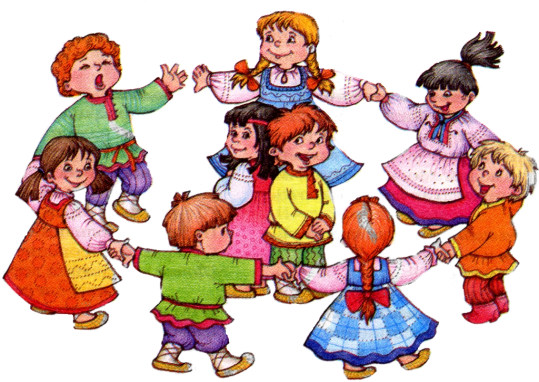 Игры-забавы с оттенком юмора, занимательности чаще всего проводятся с самыми маленькими детьми. Это «Ладушки», «Идет коза рогатая», «Сорока-белобока», различные варианты пряток, когда воспитатель ищет детей, или прячется сам и т.д. Сочетая музыку с игровыми шутливыми действиями, воспитатель создает непринужденную обстановку для детей.Игры-забавы помогают собрать, переключить внимание детей, внести определенную разрядку, снять утомление и создать приподнятое настроение. С этой целью они проводятся со средними и старшими дошкольниками.Различные ритмические попевки и приговаривания с одновременным похлопыванием, притопыванием, постукиванием интересны для ребят. Музыкальные игры более развернуты по содержанию, чем игры-забавы. В развлечениях они чаще всего театрализованы. Эти развлечения не являются зрелищными, поскольку дети сами участники. Поэтому перед началом взрослые должны создать радостную, приподнятую атмосферу, настроить на возможную сюрпризность.3. Новая игрушкаОдной из форм развлечений может быть новая игрушка. Новизна, ее внешняя привлекательность радует ребенка. В руках увлеченного взрослого игрушка оживает, становится любимой, желанной для ребенка. Исполненная при этом пляска или песня сближает детей с игрушкой, помогает использовать ее в дальнейших самостоятельных играх.Например, про  игрушечного зайца читаем стихотворение 3.Петровой:Зайку сделали из плюша,У него большие ушиИ особенный талантЭтот зайка не зазнайка,Этот зайка — музыкант!Можно обыграть самые разные игрушки (зверюшек, кукол, машины), показывая всевозможные действия с ними. Умело подобранная музыка сделает игрушку более понятной и привлекательной для ребенка. 4. Инсценировки, игры-драматизации, спектакли куколИнсценировки, игры-драматизации, спектакли кукол — наиболее распространенные формы развлечений. Детям нравится самим обыгрывать песни, разыгрывать действия сказок, знакомые литературные сюжеты. Кукольный театр превращается для них в настоящий праздник. Спектакли кукол чаще всего подготавливаются взрослыми или школьниками. Небольшие сценки с куклами могут показать для малышей старшие ребята.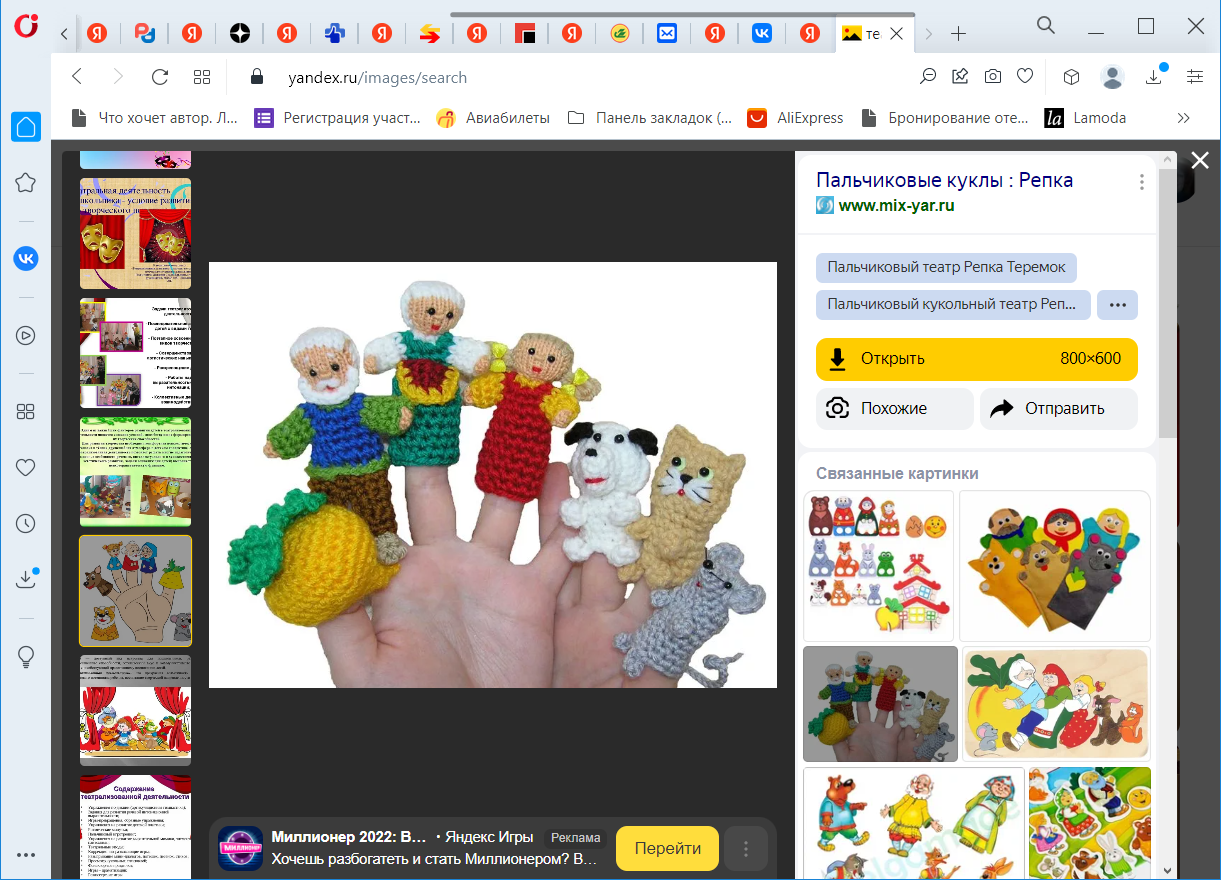 Музыка в играх-драматизациях, спектаклях звучит по ходу сюжета, когда персонажи поют, танцуют или просто слушают игру на скрипке, гармошке, свирели, фортепиано, арфе и т.д. Музыка вводится с целью создания определенного настроения, в качестве музыкального оформления.Следует помнить, что музыка в спектаклях не должна звучать постоянно и быть лишь украшательством. Это нарушает восприятие содержания пьесы, отвлекает внимание зрителей от основного действия, лишает музыку ее функциональной значимости.Для сопровождения можно включить в спектакль произведения в исполнении фортепиано, аккордеона, домры, а также в грамзаписи. Музыка, соответствующая содержанию развлечений, правильно характеризующая персонажей, обогащает представления ребенка, помогает развивать его эстетические чувства.В других развлечениях, таких, как аттракционы, соревнования, музыка носит эпизодический характер.Подводя итог сказанному, скажу, что досуговая деятельность детей помогает нам, не напрягая детей, глубже и шире знакомить их со всеми сторонами многоликого мира, его ценностями, многообразием форм и чарующими красками.Развлечения для дошкольников являются важной формой организации детей досуга, помогают создать радостную атмосферу, способствуют формированию у детей положительных эмоций, расширяет сферу их чувств, приобщают к коллективным переживаниям, развивают инициативу, творческую выдумку. 